MATH 201       TEST III      14 November 2019Name:   _______________________"Euclid may have been the first to define primality in his Elements approximately 300 BC...He realized that the even perfect numbers are all closely related to the primes of the form 2p-1 for some prime p (now called Mersennes). So the quest for these jewels began near 300 BC."  -   C. Caldwell, from The Prime Pages "Mathematicians have tried in vain to this day to discover some order in the sequence of prime numbers, and we have reason to believe that it is a mystery into which the mind will never penetrate." -   Leonhard Euler     PART I [3 pts each]:   Complete each sentence below:Let p and q be integers and let m be an integer greater than 1.  Then we write p ≡ q (mod m) if_______________________________________________An equivalence relation on a set S a binary operation, R, on S that has the properties:   R for all     If aRb then bRa    If______________________________State Euclid’s lemma:   If a, b are ____________and c is _____________then,  __________________________  Let p be __________ and q be ___________.  Then we say write p|q if _________________________. Let n and d be integers with d ≠ 0.   The division algorithm states that there exist unique integers q and r such that ___________________________ where _______________________. 1599999  is congruent to _______________ (mod 16). If a ≡ 9 (mod 11) and b ≡ 7 (mod 11), then 3a + 5b ≡  _____________ (mod 11)Let S be a set.  Then an equivalence relation on S corresponds to a  ____________ on S and vice-versa.  Using the Euclidean algorithm, compute gcd(91091, 7007)   Write the contrapositive of the following statement:“If the sidewalk is not slippery, then it did not snow last night.”   Compute 2439 mod 7.  Give an example to show that gcd(n, m) = gcd(n + m, n − m) need not be truePart II   [8 pts each]   Choose any 10 of the following 12 problems.  You may answer more than 10 to earn extra credit.(i)   Consider the following relation on N.a R b if a|b or b|a.     Is R reflexive?  Is R symmetric?  Is R transitive?  If R is an equivalence relation, find the equivalence class whose representative is 6.Consider the following relation on Z:p ~ q if |p| = |q| Is ~ reflexive?  Is ~ symmetric?  Is ~ transitive? If ~ is an equivalence relation, find the equivalence class whose representative is 6.  Let m ≥ 2 be an integer.  The converse to Fermat’s little theorem states:If  am-1 ≡ 1 (mod m), it need not follow that m is prime.Give a counter-example to show that this converse need not be true.Using your method of choice, prove that if n is an integer, then [2 pts each]    Let  .  Define the following relation, ☼, on S:    (a, b) ☼ (c, d) if ad = bc.  Is ☼ reflexive?  Why?  Is ☼ symmetric?  Why?  Is ☼ transitive?  Why?  Is ☼ an equivalence relation on S?   Why?Prove that   is irrational.Proof:  We will use the method of contradiction. We begin by assuming  is rational.  That is, .   Without loss of generality, we assume that p and q are positive integers with no common positive factor other than 1. Now,      (equation *)Hence p3 is even.  This implies that p is even.So Substituting in equation * we find that  Hence q3 = 4t3.   Now this means that q3 is even.  This implies that q is even.Since 2 is a divisor of p and of q, we have a contradiction.Consider the following binary operations on N:     For a, b       For a, b      For a, b       For a, b 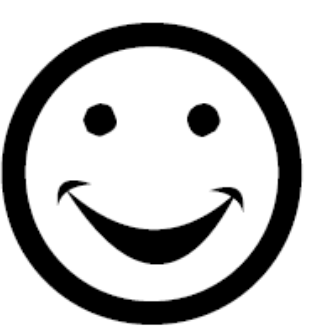  Under which of the four binary operators above is N closed?  (Give all that are applicable, if any.)Answer:  ________________________________  Which of the four operators above are commutative (i.e., a OP b = b OP a)?Answer:  ________________________________   Which of the four operators above are associative, that is,(a OP b) OP c = a OP (b OP c) ?Answer:  ________________________________  Compute 220 + 330 + 440 + 550 + 660  (mod 7)Define a relation  on Z as follows:   ab means |a – b| ≤ 7.  Is  reflexive?  Why?  Is  symmetric?  Why? Is  transitive?  Why?If The following purports to prove that the reflexivity condition is unnecessary, that is, it can be derived from symmetry and transitivity:Suppose a∼ b. By symmetry, b∼ a. Since a∼ b and b∼ a, by transitivity, a∼ a. Therefore, ∼ is reflexive.What is wrong with this argument? Find a counterexample to the following false statement:Let a, b, c, and n ≥ 2 be integers.  Assume that   Then, if , it follows that .Counterexample:  Let n = 12, a = 2, b = 4, and c = 6.   Then ac = 12 (mod 12) and  bc = 24 .So ac = bc (mod 12), yet ab (mod 12).     (a)  Show that there is no integer x satisfying the equation 28x2 + 35x – 9 = 0   (b)   Show that the system of equations12x – 7y = 78x + 12y = -3has no integer solution.Let a, b Z.  Prove that (a + 5)b2 is even if and only if a is odd or b is even.Extra credit: Prove that x2 – 7y = 3 has no solution (in integers).